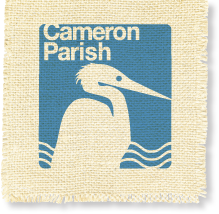 Cameron Parish Tourist CommissionP.O. Box 388, Cameron, LA  70631Ph (337)775-5718    Fax (337)775-5567www.visitcameronparish.orgMINUTESThe Cameron Parish Tourist Commission met in regular session on Friday, January 6, 2023, at the Cajun French Music Association building, located at 3481 East Prien Lake Rd., Lake Charles, LA.  The meeting was called to order at 4:01 pm with Chairman, Stephanie Rodrigue, presiding.  The Prayer was led by Ms. Dunaway and the Pledge of Allegiance was led by Ms. Johnson.  Commissioners present were: Stephanie Rodrigue, Chairman; Tunie Dunaway, Vice Chairman; Carolyn Miller, Treasurer; Patty Boudreaux, Secretary; Mary Johnson and JoeAnn Labove.Absent:  JoAnn Nunez Guests: N/A Approval of Minutes:  Upon motion by Ms. Miller, seconded by Ms. Johnson, and carried, the minutes of the December 20, 2022 meeting were approved as written.  Treasurer’s Report:  December financials were unavailable from the Cameron Parish Police Jury staff at the time of this meeting.  These will be reviewed at the February meeting.Payment of Bills:  Ms. Boudreaux, having been previously authorized to purchase promotional items for the Christmas on Capitol Hill event and for visiting royalty for festivals within the parish, requested ratification of the two (2) invoices forwarded for payment in November.  Upon motion by Ms. Johnson, seconded by Ms. Miller, and carried, the invoice in the amount of $1,722 for lip balms, compact mirrors and hair ties; as well as the invoice in the amount of $889 for Santa fiber-optic lighted wands, were approved as presented.  Correspondence:  Ms. Rodrigue previously forwarded a digital invitation to the 2023 Louisiana Fur Festival “Fur Fizz” sponsor appreciation event to all members.  This meeting of the tourist commission is being held prior to and at the location of the Fur Fizz.   Old Business:   Ms. Rodrigue reported that she will invite Derek Williams of DevDept for an update on the visitcameronparish.org website at our next meeting.  Ms. Rodrigue requested that all members be prepared to discuss and determine the 15 points-of-interest to be added to the TripChat App at the next scheduled meeting in February.  Websites and/or physical address/gps locations will be needed for each point-of-interest as well.Ms. Rodrigue requested a motion to rescind the funding of the cost to repair community signs as the Cameron Lions Club has agreed to cover those costs.  Upon motion by Ms. Boudreaux, seconded by Ms. Miller, and carried, the request to fund the project was rescinded.  New Business:  Ms. Boudreaux presented a quote for a 10x10 tent with skirt sides, a rear wall, and a rolling bag to transport the tent.  Upon motion by Ms. Dunaway, seconded by Ms. Johnson, and carried, the commissioners authorized Ms. Boudreaux to move forward with additional pricing for photo wrap on both sides of the rear wall and photos on side skirts.   Louisiana Fur & Wildlife Festival:Ms. Rodrigue summarized the promotional items gathered for the festival, as follows:Ms. Rodrigue stated that Election of Officers will be held at the February meeting when members meet in Cameron at their usual meeting location.The next meeting is scheduled for Thursday, February 23, 2023 at 1:00 pm, at the Cameron Parish Courthouse – Judge’s Conference Room.Upon motion by Ms. LaBove, seconded by Ms. Dunaway, and carried, the meeting was adjourned at 4:38 pm.APPROVED BY:					____________________________________							STEPHANIE RODRIGUE, CHAIRMANATTEST BY:						____________________________________							PATTY BOUDREAUX, SECRETARYMiss Cameron25 small white bags with lip balm, compact mirror, hair ties, luggage grip, koozie, key ringFur Queen50 lip balm, compact mirror, hair ties, luggage grip, koozie, key ringQueens27 Large Blue TotesMaryland Delegation27 lip balm, compact mirrors, hair ties, luggage grip, jar opener, koozie, fly swatter, key ringFur Fizz29 Tables - 5 of each - koozie, pen, camo key ring Fur Fizz2 Bucket Hats filled with spoon, koozie, key ring, luggage grip, jar opener, lip balm, compact mirrorGumbo Cookoff30 packages - 5 each of spoons, koozie, jar openerRunners30 Large blue totes - fly swatter, insecticide, lip balm, hair ties, luggage grip, key ring Dog Trials50 Camo key ringsScott LavergneParade Throws - 1 case koozies, 2 cases frisbeesCPPJParade Throws - 1 case koozies, 4 cases frisbees, 1 1/2 cases of beach balls